Publicado en Madrid el 25/04/2018 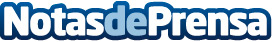 Schréder presenta sus novedades en iluminaciónSchréder, compañía de referencia en iluminación exterior, presenta su nueva gama en iluminación vial, decorativa e industrialDatos de contacto:Marta del CampoNota de prensa publicada en: https://www.notasdeprensa.es/schreder-presenta-sus-novedades-en-iluminacion Categorias: Nacional Logística Consumo Innovación Tecnológica Construcción y Materiales http://www.notasdeprensa.es